ИНФОРМАЦИЯ для ГБОУ!!!Вот и ОСЕНЬ!!!!! 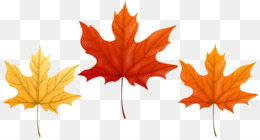 Уважаемые коллеги! Т.к. мы с Вами давно не встречались, то рада Вам сообщить, что 30 сентября 2019 года в 16.00 состоится информационное совещание, на котором хотелось бы Вас всех увидеть. Уже все обрадовались!!!!!!А вновь назначенным ответственным за ведение базы МЕТРОПОЛИТЕНА настоятельно рекомендую быть на данном совещании. При себе необходимо иметь копию приказа о назначении ответственного за ведение базы данных метрополитена с указанием контактных данных (ПОЛНОСТЬЮ фамилия, имя, отчество, телефон для связи).Также напоминаю, что до 02 октября 2019 года ВСЕМ школам необходимо сдать на ОКТЯБРЬ выверенную актуальную (ACTUAL.ARJ) базу данных метрополитена (откорректировать 10 классы, и уже наконец-то ЗАПОЛНИТЬ ВСЕ незаполненные поля!!!!!!!!!!!!!!) – очень много пробелов…..До 02 октября 2019 года ВСЕМ школам необходимо сдать распечатку базы по последним данным, заверенную подписью и печатью директора. Можно принести на совещание. Просьба не задерживать сдачу распечатки, т.к. в городе принимают распечатку в полном объеме (от ВСЕГО района). Не подводите своих коллег, т.к базу на ОКТЯБРЬ я в город буду сдавать только при полной сдачи распечаток от ВСЕХ школ!!!!!!!!!!!!!!!!!!!.Не подводите, пожалуйста, своих коллег.Если есть вопросы, замечания, предложения, то буду рада на них ответить. (Если смогу….). Жду Вас!Координатор транспортной базы метрополитена Шабунина Наталья Ивановна 8-921-874-77-82, e-mail: bd_transport@nevarono.spb.ru